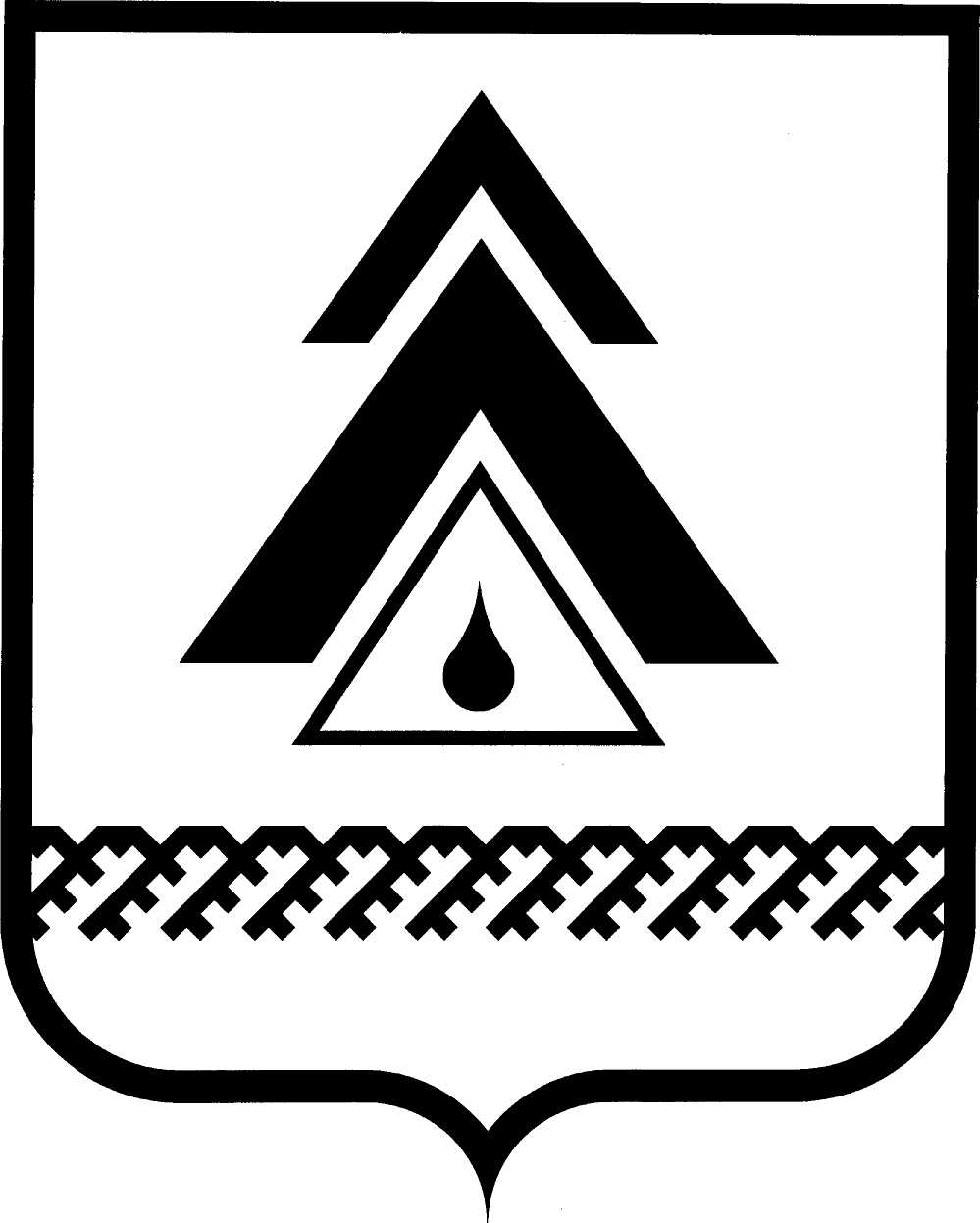 администрация Нижневартовского районаХанты-Мансийского автономного округа – ЮгрыПОСТАНОВЛЕНИЕОб установлении тарифов на перевозки пассажиров и багажа автомобильным транспортом по муниципальным маршрутам регулярных перевозок в границах одного сельского поселения, в границах двух и более поселений, находящихся в границах Нижневартовского районаВ соответствии с Федеральным законом от 06.10.2003 № 131-ФЗ «Об общих принципах организации местного самоуправления в Российской Федерации», на основании статьи 11 Федерального закона от 13.07.2015 № 220-ФЗ «Об организации регулярных перевозок пассажиров и багажа автомобильным транспортом и городским наземным электрическим транспортом в Российской Федерации и о внесении изменений в отдельные законодательные акты Российской Федерации»: 1. Установить с 01 января 2017 года тарифы на перевозки пассажиров           и багажа автомобильным транспортом по муниципальным маршрутам регулярных перевозок в границах одного сельского поселения, в границах двух и более поселений, находящихся в границах Нижневартовского района, согласно приложению. 2. Признать утратившим силу с 01 января 2017 года постановление администрации района от 05.02.2016 № 240 «Об установлении тарифов на перевозки пассажиров и багажа автомобильным транспортом по муниципальным маршрутам регулярных перевозок в границах одного сельского поселения, в границах двух и более поселений, находящихся в границах Нижневартовского района».3. Службе документационного обеспечения управления организации           деятельности администрации района (Ю.В. Мороз) разместить постановление на официальном веб-сайте администрации района: www.nvraion.ru.4. Пресс-службе администрации района (А.В. Мартынова) опубликовать постановление в приложении «Официальный бюллетень» к районной газете «Новости Приобья.5. Постановление вступает в силу после его официального опубликования (обнародования).6. Контроль за выполнением постановления возложить на заместителя главы района по потребительскому рынку, местной промышленности, транспорту и связи Х.Ж. Абдуллина.Глава района                                                                                        Б.А. СаломатинПриложение к постановлению администрации района от 20.12.2016 № 2960Тарифына перевозки пассажиров и багажа автомобильнымтранспортом по муниципальным маршрутам регулярных перевозокв границах одного сельского поселения, в границах двух и болеепоселений, находящихся в границах Нижневартовского района1. Тарифы на проезд пассажиров и багажа автомобильным транспортом           в границах одного сельского поселения:Стоимость провоза 1 места багажа, разрешенного к провозу по муниципальным маршрутам регулярных перевозок в границах одного сельского поселения, равна стоимости пассажирского билета. 2. Тарифы на перевозки пассажиров и багажа автомобильным транспортом в границах одного сельского поселения, двух и более поселений:Плата за провоз каждого места багажа, разрешенного к провозу по муниципальным маршрутам регулярных перевозок в границах одного сельского поселения, двух и более поселений, взимается в размере 10 процентов от стоимости билета.от 20.12.2016г. Нижневартовск№ 2960          № п/пНаименование услугиТариф в рублях за 1 поездку1.Проезд в транспортных средствах категории «М3»22,502.Проезд в транспортных средствах категории «М2»26,50№п/пНаименование услугиТариф в рублях за одинпассажирокилометр1.Перевозки пассажиров транспортными средствами категории «М2» и «М3» общего типа (с жесткими сидениями)2,222.Перевозки пассажиров транспортными средствами категории «М2» и «М3» с мягкими откидными сидениями2,82